          Curriculum Vitae			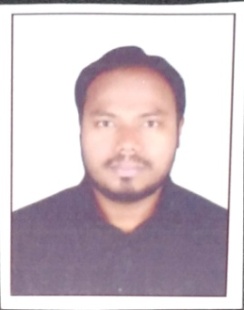 SANAULLA                                 		             		E-mail id: sanaulla.381683@2freemail.com SUMMARYEmployed with Shree Srinivasa Transport Co., as an Accountant-cum-Cashier, India.Skill in exercising initiative, judgment and decision making in solving problems and meeting organizational objectives.OBJECTIVETo associate myself  to work in the reputed organization that gives scope to update my knowledge and skills in accordance with latest trends and be a part of team that dynamically works towards growth of organization. WORK EXPERIENCE                                                                                                                                                                                                      EDUCATIONAL QUALIFICATIONCOMPUTING SKILLSTally ERP 9 MS Office Advance Excel sPERSONALITY TRAITS	Strong leadership and motivational skillsAbility to handle pressureExcellent in communication both in written & verbalAbility to handle the teamGood Analytical and presentation skill.INTERESTSPLAYING CRICKET & CARROMS   ,   SWIMMING  PERSONAL DETAILSDate of Birth 		 :		  20TH June, 1993Marital status		 :		  MarriedLanguages Known	 :               	  English, Hindi, Telugu and UrduNationality		 :		  INDIAN	License                       :                       Light Indian driving license & International Driving Permit.                                                                                                                                                                                                                                    Professional flexibility:Willing to travel, relocate or work overtime if the work obligations demand so.01-nov-2014 to 10-may-2018.ACCOUNTANT & CASHIERShree Srinivasa Transport Co.,.JOB RESPONSIBILITIES:Welcome the vendors with a smile as they enter into premisesProactively ask vendors how they can be assistedProvide vendor with  information that they needExplaining the charges applicable for the transport of their goodsCollecting the cash and recording it into the books.Reconciling the amount collected with the invoices issuedProviding the reports to the Manager at the end of the day.Ensuring all the requirements are met as per the need.Payment of taxes as per the rules of the Local GovernmentTrain the other workers to work as a cashierBachelor of Commerce, B.COM computers                          KAKATIYA  UNIVERSITY,                                                                                                     WARANGAL, INDIA, Graduated April 2013.